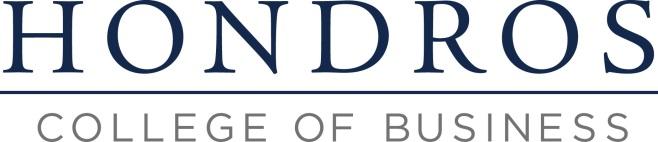 Please complete the following form to authorize the release of an official transcript. This transcript request form may be returned to the Registrar via fax, or mail. Transcript requests are processed within 10 business days of receipt. There is a $15 fee per transcript issued.Please note: Official transcripts cannot be sent by fax or email. Hondros College of Business will not issue an official transcript until all financial obligations have been met.Name:  _______________________________________________________________________                    Last                    	            First                               Initial                                  MaidenSocial Security Number - Last 4 digits:  ________       Date of Birth:  _______________Home Address: _________________________________________________________________Mobile/Day Telephone:  (_____)______________   Other Telephone: (_____)______________EMAIL:  ______________________________________Dates of Attendance: ______________	Number of Transcripts Requested: _________PLEASE SEND A TRANSCRIPT TO THE FOLLOWING LOCATION(S):___ Self at the address listed above. Please note, once the transcript is open, it is no longer official. ___ To the institution(s) listed below:Institution Name: ___________________________		Institution Name: ___________________________Address: _________________________________		Address: __________________________________               __________________________________			__________________________________I am authorizing payment for the following amount:Total Fees: $ ________I hereby authorize Hondros College of Business to release my requested information to a third party, if applicable.________________________________________________                 Date:  ________________Signature Payment Information - Payment Information - Payments can be made by phone at 800-783-0097, fax or mail.  ___Visa	___ MasterCard	     ___ Discover          ___ AMEXCredit Card Number: ______________________________________________________Expiration date: ________/_________ *Three digit Security Code:______________Name as it appears on card: ______________________________________________*Security code will be on the back of the card and is the last three numbers. If AMEX, this is a four-digit number.Please send the completed form via fax or USPS to:Hondros College of Business ATTN:  Registrar 4140 Executive Parkway, Westerville OH 43081 - Suite 222Phone:  800-783-0097 or FAX #:  614-413-3914